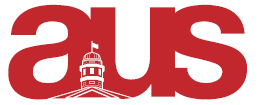 Report of the Arts Representatives, Wednesday, November 16th, 2016SSMU Update Meeting November 3rd, 2016VP External gave presentation on AVEQ SSPN gave report on 4floors – went wellMotions passedMotion Regarding Support for QPIRG – McGill Existence ReferendumMotion Regarding Engineering Senator ElectionsCreation of Democratic Governance Review CommitteeWill review powers and procedures of SSMU governance bodies
General Assembly – November 7th, 2016Did not meet quorum so became consultative body Indigenous Affairs Commissioner explained removal of motion tabled from previous GA due to lack on consultation with Indigenous students Election of Board of Directors and appointment of auditor need to be ratified by referendumMotions that were passed will now come to CouncilMotion Regarding SSMU Support for Cost-Free Birth Control CoverageMotion Regarding the Global Access to Medicines PolicyIsabella AndersonCommittees:Steering (SSMU):Met November 10Reviewed motions from the GA that will be brought to Council on Thursday, November 17Committee on Student Affairs (AUS):Meeting on Wednesday, November 9 was unfortunately cancelledFaculty of Arts Committee (AUS):Next meeting is November 22Igor Sadikov SSMUSteering CommitteeMet on November 10Briefly considered GA motions coming to CouncilProvincial Representation CommitteeMet on November 1Discussed project to research McGill budget alternativesNext meeting on November 15Democratic Governance Review CommitteeJoined upon creation on November 3Circulating application form for members at largeQPIRG Board of DirectorsWon existence referendum!Next meeting on November 16AVEQ Mob CampTook place on October 22-23 (forgot to include in last report)Anti-racism, campaign for province-wide university sexual assault policy requirement highlighted as issues for student collaborationSmoking PolicyMet with the SSMU representative to the University Health and Safety Committee on November 6 to discuss concerns from constituents regarding proposed campus-wide smoking banAUSConstitutional and Bylaw Review CommitteeMeeting postponed to November 18Faculty of ArtsCurriculum CommitteeSQ – next meeting on November 14Arts Computer Lab Fund Committee / Arts Info Tech Fund CommitteeSQMaria ThomasLibrary Partnership Committeefocusing more on fishbowl and cybertheque area survey coming out soon Next meeting November 18thSSMUWonderful meeting with VP Patterson regarding mental health at McGillWill join outreach within the mental health committee